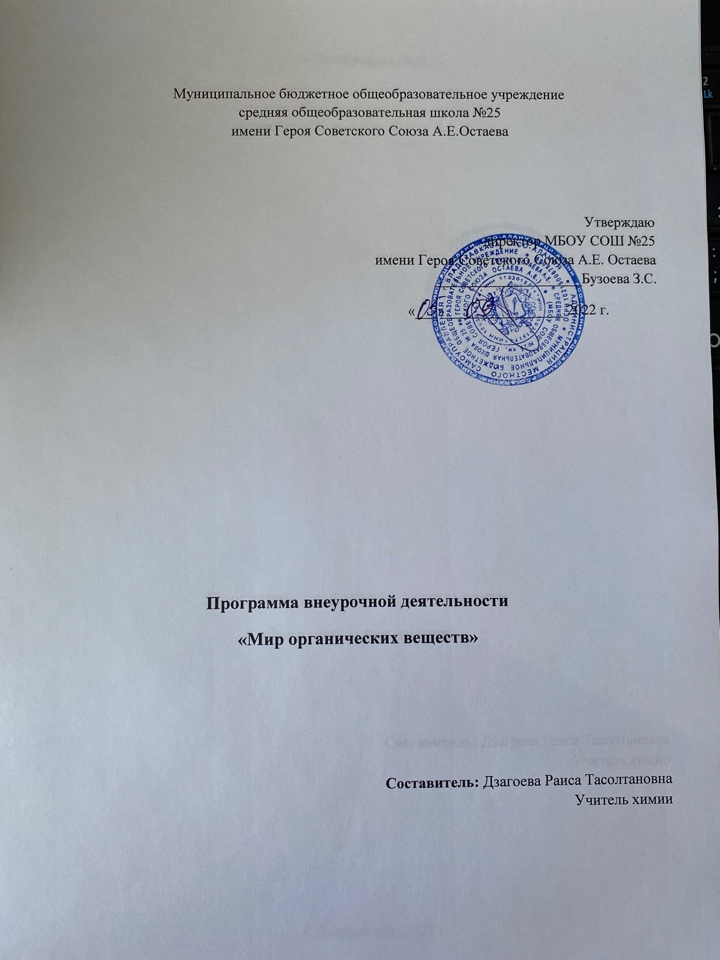 Пояснительная запискаПрограмма элективного курса рассчитана на один год обучения в 10 классе. Введение данного курса предусматривает расширение базового курса по органической химии, а также наряду с решением общих учебно-воспитательных задач, данная программа призвана развивать интерес обучающихся к химии, углублять их знания, способствовать успешному осваиванию специальностей, связанных с химией. В наше время происходит усиление химизации большинства сфер жизни человека, но успехи органической химии используются без осознания необходимости грамотного применения веществ и материалов. Изучение курса поможет учащимся раскрыть свойства широкого спектра веществ и материалов в связи с их использованием.Отличительной особенностью курса является то, что его содержание сопряжено с основным курсом органической химии, развѐртывается во времени параллельном ему. Это даѐт возможность постоянно и последовательно увязывать учебный материал курса с основным курсом, а учащимся получать более прочные знания по предмету. Программа курса послужит для существенного углубления и расширения знаний по химии, необходимых для конкретизации основных вопросов органической химии и для общего развития учеников. В элективном курсе более подробно рассматриваются вопросы генетической связи веществ, свойства и применение, расширены сведения об изомерии, включены дополнительно практические работы, что даст возможность лучше усвоить теоретические понятия и практические умения.Основные цели курса:помочь учащимся усвоить базовый курс органической химии;расширение и углубление знаний об органических веществах;развитие познавательного интереса и интеллектуальных способностей в процессесамостоятельного приобретения знаний с использованием различных источников, в том числе и компьютерных;воспитание убеждѐнности в позитивной роли химии в жизни современного общества.Задача курса:раскрыть более подробно содержание предмета органической химии;показать практическое значение органических веществ для человека;научить применять полученные знания и умения для безопасного использования органических веществ в быту, предупреждения явлений, наносящих вред здоровью человека.раскрыть роль и перспективы химических знаний в решении экологических проблемспособствовать развитию способности к самостоятельной работе;совершенствовать навыки и умения, необходимые в научно-исследовательской деятельности.развивать творческие способности детей.Содержание курса 10 класс (17 часов)Тема №1. Элемент, взявший на себя задачу быть основой всего живого (2 ч).Электронная и электронно-графическая формула атома углерода. Природа и особенности ковалентной связи. Валентные состояния атома углерода. Виды гибридизации.Тема №2. Основы номенклатуры и изомерии (3 ч)Принципы образования названий органических соединений. Структурная изомерия и еѐ виды: углеродного скелета, изомерия положения, межклассовая изомерия. Геометрическая изомерия. Изомерия и запах: ванилин и изованилин; диметилфенолы. Оптическая активность биологических веществ, лекарственных препаратов( D(-) – адреналин, L (+) – адреналин ).Тема №3.Сравнительная характеристика углеводородов (6 ч)Общие формулы. Нахождение в природе. Гибридизация, отличительные признаки в строении. Виды изомерии. Типичные химические свойства. Отношение к раствору перманганата калия. Генетическая связь между классами углеводородов.   Контроль знаний.Упражнения по номенклатуре и составлению формул изомеров углеводородов.Тема №4. Применение углеводородов (4 ч)Синтез-газ, хлоруглеводороды, нефть и нефтепродукты, хладоген, винилхлорид,акрилонитрил, бензол, дифенил, нафталин, стирол,полимеры, синтетические каучуки.   Расчѐтные задачи:Термохимические расчѐты Объѐмные доли.   Проектные работы.Как повысить октановое число?Продукты переработки нефти - народному хозяйству. Перспективы развития энергетики.Термопласты и термореактопласты, углеродопласты. Эластомеры.Тема №5.Кислородсодержащие органические вещества на службе человека (9 ч)Монофункциональные соединения: спирт-ректификат, абсолютный спирт, формалин, ацетон, антифризы, фенол, анестезирующие вещества (диэтиловый эфир); антисептики (фенолы и их производные); карбоновые кислоты: одноосновные ( муравьиная, уксусная, бензойная), двухосновные (щавелевая, фталевая, адипиновая), многоосновные (лимонная). Получение мыла. Биологическая функция жиров. Глюкоза, фруктоза, сахароза, крахмал, целлюлоза. Полисахариды в природе их биологическая роль. Проблемы питания.    Расчѐтные задачиМассовая доля растворѐнного вещества    Практическая работа 1Свойства жиров.Тема №6. Азотсодержащие соединения (6 ч)Амины и нитросоединения (анилин, гидразин, нитроглицерин, стрептоцид, норсульфазол,диаминобензол, фуксин). Медицинские препараты. Кислотно-основные свойства аминокислот и еѐ причины (глицин, глутаминовая кислота).Белки как природные полимеры. Биологические функции белков (инсулин, кератины, фиброин, коллаген, миоглобин, аспартам, казеин). Пищевые добавки.Нуклеиновые кислоты: ДНК, РНК.    Практическая работа 2Анализ пищевых продуктов.Тема №7. Экологические проблемы в курсе органической химии (1 ч)Вредное влияние загрязнения биосферы на организм человека. Вещества- тератогены.Наркотические свойства и токсичность одноатомных спиртов. Вредное действие фенола и его производных.Синтетические моющие средства. Загрязнения нефтепродуктами.   Проектные работы.Действие этанола на белковые вещества.Действие фенола на экологическое равновесие в экосистемах. Генетическая роль нуклеиновых кислот. Генные мутации.Загрязнения атмосферы. Пластмассы загрязняют океан.Влияние СМС на водную экосистему.Тема №8. Итоговое занятие (2ч)Многообразие органических соединений. Тестовый контроль.Программа реализуется при использовании традиционных и элементов других современных педагогических технологий, включая компьютерные технологии.В качестве основных форм проведения занятий предполагается проведение лекций, семинаров, организации коллективных способов обучения, метод проектов, выполнение индивидуальных занятий, практических работ, практикумы по решению расчѐтных задач.В ходе изучения темы теоретические вопросы контролируются тестированием; решение расчетных задач - контрольной работой; практическая и учебно-исследовательская деятельность с использованием справочников, энциклопедий, электронных библиотек, дополнительной литературы в виде защиты проекта по одной из тем.По окончании курса деятельность учащихся оценивается в виде зачета. Для получения зачета необходимо выполнить 55% - 60% тестовых заданий, подготовить и защитить на уроке- конференции проектную работу.Требования к уровню итоговой подготовки обучающихся.По окончании курса учащиеся должны знать:классификацию органических соединений;общие химические свойства гомологических рядов в зависимости от строения;практическое значение отдельных представителей широко используемых в повседневной жизни, их составе, свойствах, способах применения;способы безопасного обращения с горючими и токсичными веществами.Уметь:устанавливать структурно-логические связи между всеми классами органических веществ;использовать приобретѐнные знания и умения в практической деятельности и повседневной жизни;составлять уравнения реакций разных типов;соблюдать экологические требования в практической деятельности и в повседневной жизни;проводить самостоятельный поиск необходимой информации.Тематическое планирование№Тема занятийКОЛ-ВО ЧАСОВ1.Тема 1. Элемент, взявший на себя задачу быть основой всего живого2Электронное и валентное состояние атома углерода12.Тема 2. Основы номенклатуры и изомерии2Теория строения органических соединений А.М. Бутлерова  1Теория строения органических соединений А.М. Бутлерова. Номенклатура ИЮПАК13.Тема 3. Сравнительная характеристика углеводородов6Классификация углеводородов, их производные.1Алканы: строение молекул, номенклатура, изомерия1Строение, номенклатура, изомерия алкенов, алкинов, аренов, алкадиенов, циклопарафинов.1Природные источники углеводородов1Генетическая связь углеводородов.1Контроль знаний. Упражнения по номенклатуре и составлению формул изомеров углеводородов14.Тема 4. Применение углеводородов2Практическая значимость углеводородов. Нефть и нефтепродукты1Полимерное производство, волокна, каучуки.15.Тема 5. Кислородсодержащие органические вещества на службе человека4Сравнительная характеристика монофункциональных соединений1Высокомолекулярные кислоты, получение мыла.1Биологическая роль жиров. Практическая работа №1 «Свойства жиров»1Практическое занятие. Решение расчетных задач на нахождение массовой доли р.вещества.16.Итоговое занятие 1Контроль знаний. Итоговый тест по курсу.1